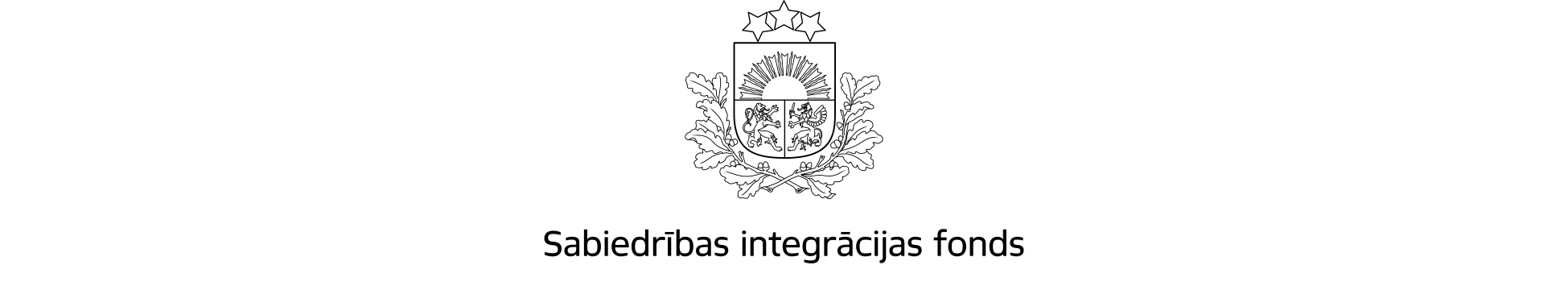 APSTIPRINĀTSar Sabiedrības integrācijas fonda padomes21.04.2022. lēmumu(Protokols Nr.4.1, 2.punkts)Latvijas valsts budžeta finansēta programma„Latviešu valodas mācības Ukrainas civiliedzīvotājiem”Atklāta pieteikumu konkursa nolikums2022.gadsIdentifikācijas Nr.2022.LV/LVUKRVispārīgie jautājumiLatvijas valsts budžeta finansētās programmas “Latviešu valodas mācības Ukrainas civiliedzīvotājiem” (turpmāk – programma) atklāta pieteikumu konkursa (turpmāk – Konkurss) nolikums nosaka Konkursā iesniegto pieteikumu iesniegšanas, vērtēšanas un finansējuma piešķiršanas kārtību.Programmas mērķis ir nodrošināt bezmaksas latviešu valodas mācības vismaz 120 stundu apjomā A1 līmenī Ukrainas civiliedzīvotājiem visos Latvijas reģionos.Konkursa mērķis ir noteikt atbilstošus pieteikumu iesniedzējus (turpmāk arī – finansējuma saņēmējus), kas nodrošinās bezmaksas latviešu valodas mācību pieejamību Ukrainas civiliedzīvotājiem  iespējami tuvu viņu apmešanās vietām visos Latvijas reģionos, ņemot vērā arī Iekšlietu ministrijas aktuālākos datus par pašvaldību Civilās aizsardzības komisijās vērsušos Ukrainas civiliedzīvotāju skaitu uz programmas Konkursa nolikuma apstiprināšanas brīdi.Konkursu organizē Sabiedrības integrācijas fonds (turpmāk – Fonds).Konkursa nolikums izstrādāts ņemot vērā Ministru kabineta 2022.gada 5.aprīļa rīkojumu Nr.250 “Par finanšu līdzekļu piešķiršanu no valsts budžeta programmas “Līdzekļi neparedzētiem gadījumiem”” un saskaņā ar Ministru kabineta 2012.gada 29.maija noteikumiem Nr.374 “Līdzfinansējuma piešķiršanas, vadības, uzraudzības un kontroles kārtība sabiedrības integrācijas veicināšanai un nevalstiskā sektora attīstības programmu un projektu īstenošanai”. Šī Konkursa mērķa grupa ir pieaugušie Ukrainas civiliedzīvotāji (turpmāk – dalībnieks).Par dalībnieku atbilstību programmas mērķim un konkursa nolikuma prasībām atbildīgs ir finansējuma saņēmējs. Programmā pieejamais finansējums ir 3 028 375 EUR. Vienam finansējuma saņēmējam nav ierobežots pieejamā finansējuma apmērs. Programmas finansējums veido 100% no projekta kopējām attiecināmajām izmaksām. Finansējuma apmērs tiek noteikts līgumā starp Fondu un projekta īstenotāju, un tas tiek piešķirts, kamēr finansējums ir pieejams programmā.Programmas ietvaros  latviešu valodas mācību vidējās kursa izmaksas vienai personai ir 413,43 euro. Pēc līguma noslēgšanas ar Fondu izmaksas vienam Finansējuma saņēmējam piešķir par katru atbilstošo dalībnieku, ņemot vērā ierobežojumu, ka vienam dalībniekam viena kursa ietvaros pieejamais finansējums nepārsniedz  8 EUR par vienu stundu (neiekļaujot PVN). Projekta izmaksu attiecināmības periods ir no 2022.gada 23.maija līdz 2022.gada 31.decembrim. Visām projekta aktivitātēm jābūt pabeigtām līdz 2022.gada 31.decembrim.Projekta ievaros latviešu valodas apmācības var nodrošināt gan klātienē, gan attālināti.Programmas ietvaros netiek plānots atbalsts tādām projekta iesniedzēja darbībām, kurām atbalsts būtu kvalificējams kā komercdarbības atbalsts atbilstoši Komercdarbības atbalsta kontroles likuma 5.pantam. Gadījumos, ja projekta iesniedzējs vienlaikus veic gan Programmā atbalstāmās darbības, gan saimnieciskās darbības, kam komercdarbības atbalsta nosacījumi būtu jāpiemēro, projekta iesniedzējs veic šo darbību nodalīšanu.Pieteikuma noformēšanas un iesniegšanas kārtībaLai piedalītos Konkursā, pieteikuma iesniedzējs sagatavo pieteikumu, ietverot šādus dokumentus:pieteikums saskaņā ar Konkursa nolikuma 1.pielikumu;ja uz projekta iesniegšanas brīdi jau ir zināms mācību periods un dalībnieku skaits, apliecinājums saskaņā ar Konkursa nolikuma 2.pielikumu.Pieteikumu paraksta pieteikuma iesniedzēja pārstāvēttiesīgā vai pilnvarotā persona.Pieteikuma iesniedzējs pieteikumu sagatavo latviešu valodā. Ja kāds no pieteikuma dokumentiem ir svešvalodā, tam jāpievieno iesniedzēja apliecināts tulkojums latviešu valodā saskaņā ar Ministru kabineta 2000. gada 22. augusta noteikumiem Nr. 291 “Kārtība, kādā apliecināmi dokumentu tulkojumi valsts valodā”. Par dokumentu tulkojuma atbilstību oriģinālam atbild pieteikuma iesniedzējs.Pieteikumu var iesniegt elektroniski vai papīra formā:iesniedzot pieteikumu elektroniski, to noformē atbilstoši Elektronisko dokumentu likumā un Ministru kabineta 2005.gada 28.jūnija noteikumos Nr.473 „Elektronisko dokumentu izstrādāšanas, noformēšanas, glabāšanas un aprites kārtība valsts un pašvaldību iestādēs un kārtība, kādā notiek elektronisko dokumentu aprite starp valsts un pašvaldību iestādēm vai starp šīm iestādēm un fiziskajām un juridiskajām personām” noteiktajām prasībām. Pieteikumam (tajā skaitā pieteikuma veidlapai un pielikumiem) jābūt parakstītam ar drošu elektronisko parakstu un apliecinātam ar laika zīmogu;iesniedzot pieteikumu papīra formā, to iesniedz vienā oriģināleksemplārā, ko noformē atbilstoši Ministru kabineta 2018.gada 4.septembra noteikumiem Nr.558 „Dokumentu izstrādāšanas un noformēšanas kārtība”. Pieteikuma oriģinālam (tajā skaitā pieteikumam un tā pielikumiem) jābūt cauršūtam (caurauklotam), un parakstītam, parakstam atšifrētam un lapām sanumurētām, kā arī jānorāda lappušu skaits un caurauklošanas datums. Pieteikuma elektronisko versiju pieteikuma iesniedzējs nosūta līdz 2.5.punktā noteiktā termiņa beigām uz Fonda e-pasta adresi valoda@sif.gov.lv, e-pasta temata ailē norādot pieteikuma iesniedzēja nosaukumu. Pieteikuma iesniedzējs nodrošina pieteikuma elektroniskās versijas atbilstību papīra formā iesniegtajam oriģinālam.Pieteikumu elektroniski iesniedz laika periodā no 2022.gada 21.aprīļa līdz 2022.gada 6.maija plkst.12:00, nosūtot uz Fonda e-pasta adresi valoda@sif.gov.lv, e-pasta temata ailē norādot pieteikuma iesniedzēja nosaukumu. Par iesniegšanas termiņu tiek uzskatīts laiks, kad pieteikums reģistrēts fonda elektronisko sūtījumu sistēmā. Pēc pieteikuma iesniegšanas iesniedzējs saņems automātisku sistēmas paziņojumu par e-pasta saņemšanu.Pieteikumu papīra formā iesniedz laika periodā no 2022.gada 21.aprīļa līdz 2022.gada 6.maija plkst.12:00, nogādājot to Fondā (Raiņa bulvārī 15, Rīgā, LV-1050) personīgi, ar kurjeru vai nosūtot pa pastu. Par iesniegšanas termiņu tiek uzskatīts tā saņemšanas datums un laiks Fondā.Pieteikumu, kas saņemts pēc norādītā termiņa beigām, Fonds neizskata un par to informē pieteikuma iesniedzēju.Pieteikumu papīra formā iesniedz ievietotu slēgtā aploksnē, uz kuras norāda šādu informāciju:Prasības pieteikuma iesniedzējam4. Prasības mērķgrupas dalībniekiemMērķgrupas dalībniekam ir jāatbilst  Konkursa nolikuma 1.6.punktā minētajiem nosacījumiem.Finansējuma saņēmējs pārliecinās par dalībnieka atbilstību konkursa prasībām un iesniedz Fondā šādu informāciju:pirms līguma slēgšanas uzsākšanas, apliecinājumu saskaņā ar Konkursa nolikuma 2.pielikumu, kurā norādīts plānoto mācību periods un dalībnieku skaits. Pēc norādītās informācijas saņemšanas Fonds izvērtē tās atbilstību programmas prasībām un projekta apstiprināšanas gadījumā informē finansējuma saņēmēju par līguma slēgšanas uzsākšanu;pēc latviešu valodas mācību apguves, dalībnieku sarakstu saskaņā ar Konkursa nolikuma 3.pielikumu, kurā norādīts dalībnieka vārds, uzvārds, dzimšanas datums, mācību periods un personu apliecinošā dokumenta nosaukums un numurs.Projekta ietvaros iegūto fizisko personu datu un ierobežotas pieejamības informācijas drošība un aizsardzība jānodrošina atbilstoši normatīvajos aktos noteiktajām prasībām.Finansējuma saņēmējs ir atbildīgs par dalībnieka atbilstību  Konkursa nolikuma 1.6.punktā minētajiem nosacījumiem.5.Attiecināmo un neattiecināmo izmaksu nosacījumiProjekta attiecināmajām izmaksās jāatbilst  Konkursa nolikuma 1.9.punktā minētajiem nosacījumiem un projektā paredzētajās izmaksās par vienu dalībnieku ir iekļautas visas saistītās izmaksas (pedagogu atlīdzība, mācību materiāli, telpas, mācību aprīkojums, izmaksas par centralizēto valsts valodas prasmes pārbaudi un tml.).Pievienotās vērtības nodoklis (turpmāk – PVN) ir attiecināmās izmaksas, ja tas nav atgūstams no valsts budžeta atbilstoši attiecīgajiem normatīvajiem aktiem par PVN.Ja Finansējuma saņēmējs nav reģistrēts VID PVN maksātāju reģistrā, tas budžeta izmaksas plāno ar PVN. Savukārt, ja Finansējuma saņēmējs ir reģistrēts VID kā PVN maksātājs, PVN tiks uzskatītas par attiecināmajām izmaksām tikai tad, ja netiks veikti ar PVN apliekami darījumi vai citi darījumi, uz kuriem attiecināms Pievienotās vērtības nodokļa likums. Finansējuma saņēmējam kopā ar pieteikuma dokumentiem būs jāiesniedz organizācijas atbildīgās amatpersonas parakstīts apliecinājums, ka noslēguma dokumentos iekļautā PVN summa nav atskaitīta kā priekšnodoklis Pievienotās vērtības nodokļa likuma XI nodaļā noteiktajā kārtībā.Pieteikumu vērtēšanas kārtība un kritērijiKonkursā iesniegtos pieteikumus vērtē pieteikumu vērtēšanas komisija (turpmāk – Komisija) saskaņā ar Komisijas nolikumu. Komisijas sastāvā ir divi pārstāvji no Kultūras ministrijas, pa vienam pārstāvim no Izglītības un zinātnes ministrijas, Latviešu valodas aģentūras, Latvijas Pašvaldību savienības. Komisijas sastāvā ir arī Fonda pārstāvis, kurš vada vērtēšanas komisijas darbu, bet atbilstības kritēriju vērtēšanā un balsošanā nepiedalās. Projektu pieteikumu vērtēšanai var tikt piesaistīti atklātā konkursā atlasīti neatkarīgi eksperti.Pieteikumu administratīvais vērtēšanas kritērijs:pieteikums atbilst Konkursa nolikuma 2.punktā noteiktajām pieteikuma noformēšanas un iesniegšanas prasībām.Pieteikuma atbilstības vērtēšanas kritērijs:pieteikuma iesniedzējs atbilst Konkursa nolikuma 3.punktā noteiktajām prasībām un izmantotās mācību metodes ir piemērotas noteiktajai mērķa grupai;pieteikums plānotās izmaksas atbilst Konkursa nolikuma 1.9.punktā noteiktajām prasībām;pieteikuma iesniedzēja darbības atbilst Konkursa nolikuma 1.12.punktā noteiktajām prasībām.Ja pieteikumā tiks konstatētas neatbilstības Konkursa nolikumā noteiktajam administratīvās vērtēšanas kritērijam vai 3.1.6.punktā noteiktajam atbilstības kritērijam, Fonds, nosūtot pieprasījumu uz pieteikumā norādīto iesniedzēja elektroniskā pasta adresi, vienu reizi rakstiski pieprasa pieteikuma iesniedzējam 5 darbdienu laikā no attiecīga Fonda pieprasījuma saņemšanas dienas iesniegt papildu informāciju.Papildu informācija netiks pieprasīta par tiem projektu pieteikumiem, kuri ir iesniegti termiņā, bet nav parakstīti. Ja projekta pieteikums iesniegts termiņā neparakstīts, tas tiks noraidīts kā neatbilstošs administratīvajiem vērtēšanas kritērijiem un Fonds nosūtīs projekta pieteikuma iesniedzējam informatīvu vēstuli par administratīvajā vērtēšanā konstatēto.Ja pieteikums neatbildīs kādam no atbilstības vērtēšanas kritērijiem, tas tiks noraidīts.Programmā finansējums tiek piešķirts pieteikumu iesniegšanas secībā. Ja iesniegti vairāki pieteikumi un to pieprasītais finansējums pārsniedz pieejamo programmas finansējumu, priekšroka tiek dota tam pieteikumam, kurš atbilst Konkursa nolikumam un kurš pirmais ir ticis iesniegts salīdzinājumā ar pārējiem pieteikumiem.Komisija sagatavo un iesniedz Fonda padomei pieteikumu vērtēšanas ziņojumu, kurā ietverts apstiprināšanai, apstiprināšanai ar nosacījumiem un noraidīšanai ieteikto pieteikumu saraksts.Pamatojoties uz Komisijas iesniegto vērtēšanas ziņojumu, Fonda padome pieņem lēmumu par katra pieteikuma apstiprināšanu, apstiprināšanu ar nosacījumiem vai noraidīšanu.Pieņemto lēmumu 5 darbdienu laikā pēc lēmuma pieņemšanas dienas nosūta pieteikuma iesniedzējam uz tā norādīto elektroniskā pasta adresi.Fonda padome pieņem lēmumu par pieteikuma apstiprināšanu ar nosacījumu, ja pieteikumā ir konstatētas kļūdas vai nepilnības. Šādā gadījumā pirms līguma noslēgšanas ar pieteikuma iesniedzēju Fonds lūgs pieteikuma iesniedzējam iesniegt pieteikuma precizējumus, ar kuriem nedrīkst tikt izdarītas tādas izmaiņas pieteikumā, kas būtu varējušas ietekmēt Komisijas veikto pieteikuma vērtējumu. Pieļaujamie precizējumi ir šādi:novērst informācijas pretrunas dažādās pieteikuma sadaļās;iesniegt papildu informāciju, ja pieteikumā iekļautā informācija ir nepilnīga, neskaidra vai pretrunīga.Pieteikuma iesniedzējs pieteikuma precizējumus iesniedz lēmumā par pieteikuma apstiprināšanu ar nosacījumu norādītajā termiņā. Fonds 10 (desmit) darbdienu laikā izskata precizēto pieteikumu un sagatavo atzinumu par lēmumā iekļauto nosacījumu izpildi. Atzinumu Fonds nosūta pieteikuma iesniedzējam un, ja tas ir pozitīvs, vienlaikus informē par līguma slēgšanas uzsākšanu. Ja atzinums ir negatīvs vai pieteikuma iesniedzējs nav nodrošinājis lēmumā iekļauto nosacījumu izpildi noteiktajā termiņā, pieteikums būs uzskatāms par noraidītu.Līguma slēgšanaApstiprināto pieteikumu iesniedzējiem ir jānoslēdz ar Fondu līgums. Līgumu slēdz saskaņā ar Konkursa nolikumam pievienoto līguma projektu (4.pielikums), kuram ir informatīvs raksturs un kurš nepieciešamības gadījumā var tikt precizēts. Pirms līguma noslēgšanas Finansējuma saņēmējam jāatver konts Valsts kasē (vai arī var izmantot esošo kontu Valsts kasē ar nosacījumu, ka tas netiek izmantots citiem mērķiem, un konta mērķis nomainīts uz attiecīgo pieteikumu) vai komercbankā.Pieteikuma iesniedzējs var atsaukt pieteikumu jebkurā laikā, kamēr nav noslēgts līgums. Ja pieteicējs 30 (trīsdesmit) dienu laikā no dienas, kad saņemts lēmums par pieteikuma apstiprināšanu, nenoslēdz pieteikuma īstenošanas līgumu vai līdz līguma noslēgšanai atsauc pieteikumu, Finansējuma saņēmējs zaudē tiesības noslēgt līgumu. Fonds 5 (piecu) darbdienu laikā pēc visu līgumu noslēgšanas publicē noslēgto līgumu sarakstu tīmekļa vietnē www.sif.gov.lv.Finansēšanas kārtībaPēc Līguma noslēgšanas Finansējuma saņēmējs iesniedz Fondā informāciju par dalībniekiem un plānoto mācību periodu. Izmaksu apmērs tiek noteikts, ievērojot Konkursa nolikuma 1.8. un 1.9.punktu nosacījumus.Fonds var izmaksāt Finansējuma saņēmējam avansu līdz 50% no kursa kopējām izmaksām par katru atbilstošo dalībnieku, ievērojot Konkursa nolikuma 1.9.punktā minēto. Pēc apmācību beigšanas Finansējuma saņēmējs iesniedz Fondam informāciju par apmācītajiem dalībniekiem un, ja dokumenti ir atbilstoši, Fonds izmaksā atlikušo finansējumu iesniedzējam. Dokumenti, kas apliecina apmācību beigšanu, tiks noteikti starp Fondu un Finansējuma saņēmēju noslēgtajā Līgumā.Ja Finansējuma saņēmējs neievēro Konkursa nolikuma 8.3.punkta nosacījumus, Fonds pieprasa Finansējuma saņēmējam atmaksāt izmaksāto finansējumu.Pielikumi1.pielikums “Pieteikuma veidlapa”;2.pielikums “Apliecinājums”;3.pielikums “Dalībnieku saraksts”;4.pielikums “Līguma projekts”.Sabiedrības integrācijas fondamRaiņa bulvārī 15, Rīgā, LV-1050Pieteikuma iesniedzēja nosaukums un adresePieteikums Latvijas valsts budžeta finansētās programmas “Latviešu valodas mācības Ukrainas civiliedzīvotājiem” pieteikumu konkursamPrasībaIesniedzamie dokumenti prasības apliecināšanaiPieteikumu var iesniegt:Latvijas Republikas tiešās vai pastarpinātās valsts pārvaldes iestādes;atvasinātas publiskas personas;citas valsts iestādes;privāto tiesību juridiskas personas;starptautiskas organizācijas pārstāvniecības Latvijas Republikā.3.2.1. Aizpildīta pieteikuma veidlapa  atbilstoši šā nolikuma 1.pielikumam. Pieteikuma iesniedzējs darbojas saliedētas sabiedrības attīstības, izglītības vai sociālās iekļaušanās jomā.3.2.2.	Pieteikuma veidlapas  A1 sadaļa, tīmekļa vietnēs un sociālajos tīklos pieejamā informācija, projekta iesniedzēja darbības jomu saskaņā ar NACE 2. redakciju, ja tāda ir reģistrēta.Pieteikuma iesniedzējs ir:reģistrēta izglītības iestāde vai3.1.3.2.  valodas programmu īstenošanai saņēmis licenci pašvaldībā.3.2.3. Aizpildīta pieteikuma veidlapa  atbilstoši šā nolikuma 1.pielikumam.Pieteikumam pievieno dokumentāciju par šīs informācijas atbilstību (apliecinājums, licence). Ja projekta pieteikuma iesniegšanas dienā Pieteikuma iesniedzēja rīcībā vēl nav nepieciešamās dokumentācijas, kas apliecina 3.1.3.punkta prasības, to iesniedz pirms līguma slēgšanas par projekta īstenošanu.Pieteicēja plānotajam pedagoģiskajam personālam ir atbilstošas kvalifikācijas augstākā izglītība vai cita veida kvalifikācija, kas saistīta ar baltu filoloģiju, humanitārām zinībām,  svešvalodu mācīšanas metodikas un valodas struktūras zināšanu apguvi.Pieteikuma veidlapas  A2 sadaļaPieteikumam pievieno pedagoģiskā personāla izglītības dokumentu kopijas, kas apliecina pedagogu atbilstību 3.1.4.punktā noteiktajām prasībām.Pieteicēja plānotajam pedagoģiskajam personālam iepriekšējo 5 gadu laikā (2017., 2018., 2019., 2020., 2021.gads, kā arī tiks ņemts vērā 2022.gads līdz pieteikuma iesniegšanas dienai) ir vismaz 1 gada pieredze latviešu valodas mācīšanā.Pieteikuma veidlapas A2 sadaļaPieteikumam pievieno pedagoģiskā personāla dzīves gaitu aprakstu (CV).Pieteikuma iesniedzējs neatbilst nevienam no Publisko iepirkumu likuma 42.panta pirmajā daļā minētajiem kandidātu un pretendentu izslēgšanas gadījumiem.Pieteikuma iesniedzēja apliecinājums pieteikuma veidlapas D sadaļā.Par to, vai pieteikuma iesniedzējam nav Valsts ieņēmumu dienesta (turpmāk – VID) administrēto nodokļu parāda uz pieteikuma iesniegšanas termiņa pēdējo dienu vai dienu, kad komisija pieņem lēmumu par pieteikuma virzīšanu apstiprināšanai, kas pārsniedz 150,00 euro, Fonds veiks pārbaudi VID nodokļu parādnieku datu bāzē.Projekta iesniedzējs par tām pašām pro-jekta attiecināmajām izmaksām, par ku-rām iesniegts projekta pieteikums, nav saņēmis un nesaņems finansējumu no ci-tiem avotiem.Projekta iesniedzēja apliecinājums projekta pieteikuma veidlapas D sadaļā.Projekta iesniedzējam nav neatbilstoši veiktu izdevumu maksājumu parādu ci-tos projektos, kas tiek finansēti no valsts vai pašvaldību budžeta vai Eiropas Savienības politiku instrumentu un pārējām ārvalstu finanšu palīdzības programmām.Projekta iesniedzēja apliecinājums projekta pieteikuma veidlapas D sadaļā.Konkursā uz finansējumu nevar pretendēt šādas organizācijas:politiskās partijas un to apvienības;dzīvokļu apsaimniekošanas biedrības.Projekta pieteikuma veidlapas A1 sadaļa, kurā norāda arī projekta iesniedzēja darbības jomu saskaņā ar NACE 2. redakciju, ja tāda ir reģistrēta.Pieteikuma iesniedzējs plāno bezmaksas latviešu valodas mācības vismaz 120 stundu apjomā A1 latviešu valodas prasmes līmenī.Pieteikuma veidlapas B3 sadaļa un Pieteikuma iesniedzēja apliecinājums pieteikuma veidlapas D sadaļā.